DONNEES PERSONNELLESDEMANDE DE VALIDATION
DES ACQUIS DE L'EXPÉRIENCE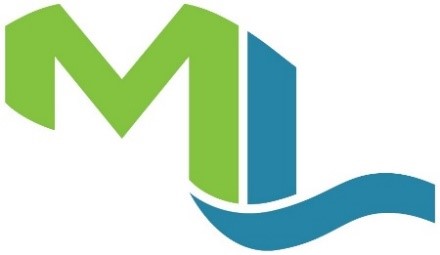 Date limite : 12 mai 2023A remettre en 5 exemplaires complets au secrétariat du Maacher Lycée, 18 rue de Münschecker, L-6760 GREVENMACHERPrière d’inscrire toutes les informations en caractères d’imprimerie !!!Monsieur le Directeur,J’ai l’honneur de vous soumettre ma demande pour la validation des acquis à la formationBTS Assistant médico-administratif m/f (AMA)Titre Madame Madame Madame Madame Madame Monsieur Monsieur MonsieurNOMPrénom(s)MatriculeNo matricule luxembourgeoiseNo matricule luxembourgeoiseNo matricule luxembourgeoiseNo matricule luxembourgeoiseNo matricule luxembourgeoiseNom d’utilisateur IAMNom d’utilisateur IAMNom d’utilisateur IAMDate de naissanceJJ/MM/AAAA	JJ/MM/AAAA	JJ/MM/AAAA	JJ/MM/AAAA	JJ/MM/AAAA	JJ/MM/AAAA	JJ/MM/AAAA	JJ/MM/AAAA	Lieu/pays de naissanceLieuLieuLieuLieuLieuPaysPaysPaysNationalitéPremière langue parléeAutres langues parléesAdresseNuméro	RueNuméro	RueNuméro	RueNuméro	RueNuméro	RueNuméro	RueNuméro	RueNuméro	Rue  -      	       -      	       -      	       -      	       -      	       -      	       -      	       -      	     Pays-CP 	LocalitéPays-CP 	LocalitéPays-CP 	LocalitéPays-CP 	LocalitéPays-CP 	LocalitéPays-CP 	LocalitéPays-CP 	LocalitéPays-CP 	LocalitéNuméros de téléphone(     )(     )(     )(     )PréfixepaysNo fixeNo fixeNo fixePréfixepaysPréfixepaysPréfixepaysNo GSME-mailDernière classe fréquentéeAnnée scolaireAnnée scolaireAnnée scolaireEtablissementDateDateDateSignatureSignatureSignatureSignatureSignatureSignatureIMPORTANT : Le dossier complet, composé des pièces suivantes, doit être remis au secrétariat du Maacher LycéeDemande de Validation des Acquis de l'Expérience, accompagné duDossier de candidature complet et du Dossier de Validation des Acquis de l’Expérience, Volet A, y compris toutes les annexes requises Le candidat doit introduire sa demande en 5 dossiers complets avec toutes les annexes énumérées ci-dessus.!!! Seuls les dossiers complets seront pris en considération !!!